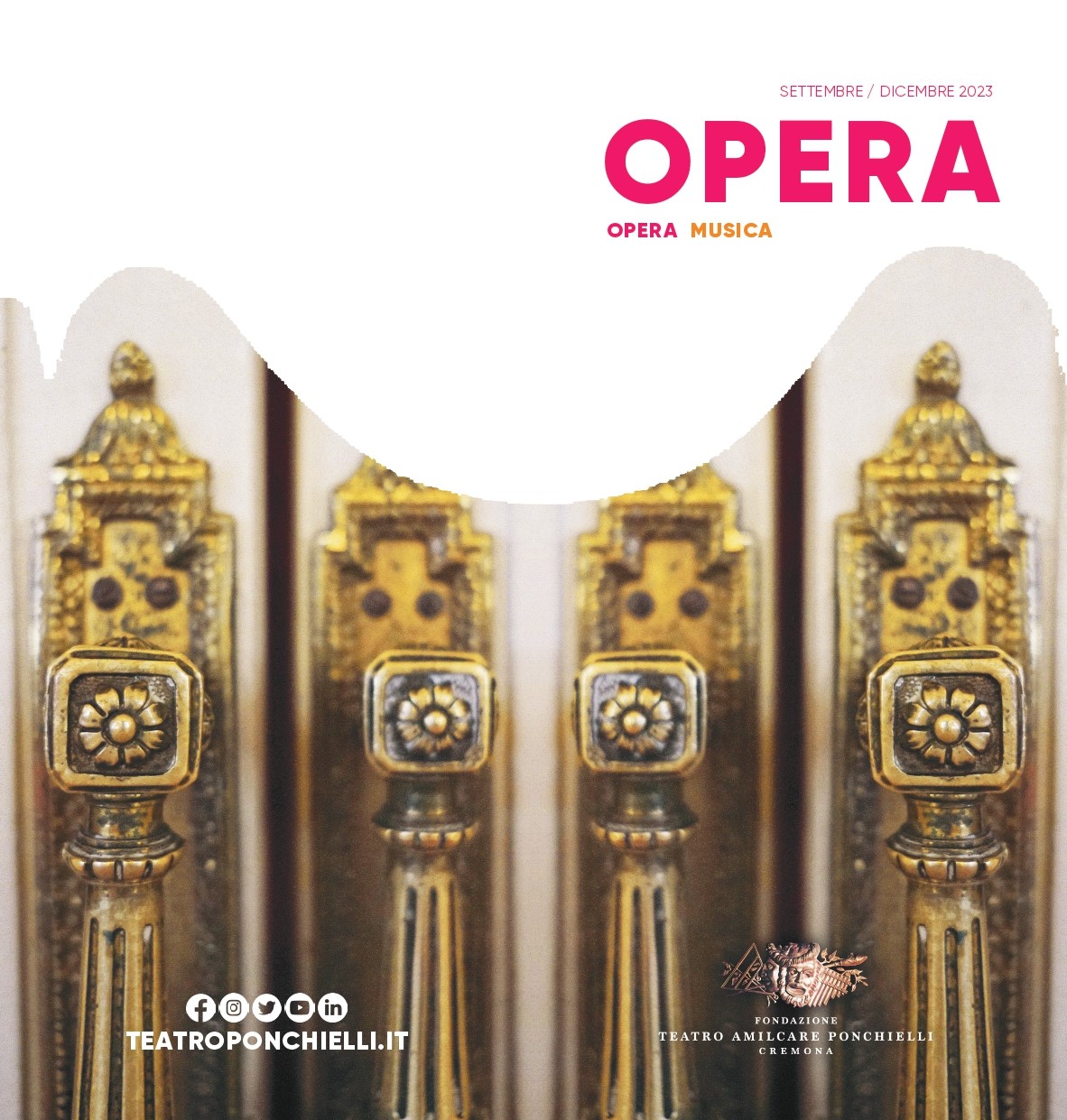 venerdì 6 ottobre ore 20.00 OPERAdomenica 8 ottobre ore 15.30DIE ZAUBERFLÖTESingspiel in due attilibretto di Emanuel Schikanedermusica di Wolfgang Amadeus MozartPrima rappresentazioneTheater auf der Wieden di Vienna, 30 settembre 1791direzione musicale James Meenaregia Ivan StefanuttiCoro OperaLombardiaOrchestra I Pomeriggi Musicali di MilanoCoproduzione dei Teatri di OperaLombardia e Opera Carolina (Charlotte, Nord Carolina)L’Opera si riveladomenica 1° ottobre, ore 11.00 / Ridotto del Teatro A. Ponchielli Guida all’ascolto di Die Zauberflötemusica di Wolfgang Amadeus Mozart ingresso liberovenerdì 20 ottobre ore 20.00 OPERAdomenica 22 ottobre ore 15.30JUDITHA TRIUMPHANSdevicta Holofernis barbarieoratorio militare sacro in due parti RV 644libretto di Giacomo Cassetti dalla Bibbia, Libro di Giudittamusica di Antonio VivaldiPrima rappresentazioneChiesa della Pietà, Venezia, 1716Editore Casa Ricordi, Milanodirezione musicale Carlo Ipataregia Deda Cristina ColonnaCoro ArchèOrchestra Auser MusiciCoproduzione Teatro Ponchielli e Teatro Verdi di PisaL’Opera si riveladomenica 15 ottobre, ore 11.00 / Ridotto del Teatro A. Ponchielli Guida all’ascolto di Juditha Triumphansmusica di Antonio Vivaldi ingresso liberovenerdì 10 novembre ore 20.00 OPERAdomenica 12 novembre ore 15.30LUISA MILLERmelodramma tragico in tre attilibretto di Salvadore Cammaranomusica di Giuseppe VerdiPrima rappresentazioneTeatro San Carlo, Napoli, 8 dicembre 1849direzione musicale Carlo Goldsteinregia Frédéric RoelsCoro OperaLombardiaOrchestra I Pomeriggi Musicali di MilanoCoproduzione dei Teatri di OperaLombardiaL’Opera si riveladomenica 5 novembre, ore 11.00 / Ridotto del Teatro A. Ponchielli Guida all’ascolto di Luisa Millermusica di Giuseppe Verdi ingresso liberovenerdì 24 novembre ore 20.00 OPERAdomenica 26 novembre ore 15.30DON CARLOopera in quattro attilibretto di Joseph Méry e Camille du Locletraduzione italiana di Achille De Lauzières e Angelo Zanardinimusica di Giuseppe VerdiPrima rappresentazione assoluta della versione originale in cinque attiThéâtre de l’Académie Impériale de Musique, Parigi, 11 marzo 1867Prima rappresentazione della versione italiana in quattro attiTeatro alla Scala, Milano, 10 gennaio 1884direzione musicale Jacopo Brusaregia Andrea BernardCoro OperaLombardiaOrchestra I Pomeriggi Musicali di MilanoCoproduzione dei Teatri di OperaLombardiaL’Opera si riveladomenica 19 novembre, ore 11.00 / Ridotto del Teatro A. Ponchielli Guida all’ascolto di Don Carlomusica di Giuseppe Verdi ingresso liberosabato 13 gennaio 2024 ore 20.00 OPERAdomenica 14 gennaio 2024 ore 15.30MADAMA BUTTERFLYtragedia giapponese in tre attilibretto di Luigi Illica e Giuseppe Giacosamusica di Giacomo PucciniPrima rappresentazione assoluta della versione originale in due attiTeatro alla Scala, Milano, 17 febbraio 1904Prima rappresentazione della seconda versione italiana in tre attiTeatro Grande, Brescia, 28 maggio 1904direzione musicale Alessandro D’Agostiniregia Rodula GaitanouCoro OperaLombardiaOrchestra I Pomeriggi Musicali di MilanoCoproduzione dei Teatri di OperaLombardia e Teatro del Giglio di LuccaL’Opera si riveladomenica 7 gennaio, ore 11.00 / Ridotto del Teatro A. Ponchielli Guida all’ascolto di Madama Butterflymusica di Giacomo Puccini ingresso libero…LE ALTRE RECITEMADAMA BUTTERFLY di Giacomo PucciniTeatro Grande di Brescia, 20 e 22 luglio 2023Teatro Ponchielli di Cremona, 13 e 14 gennaio 2024Teatro Sociale di Como, 19 e 21 gennaio 2024Teatro Donizetti di Bergamo, 26 e 28 gennaio 2024Teatro Fraschini di Pavia, 2 e 4 febbraio 2024DIE ZAUBERFLÖTE di Wolfgang Amadeus MozartTeatro Sociale di Como, 28 e 30 settembre 2023Teatro Ponchielli di Cremona, 6 e 8 ottobre 2023Teatro Grande di Brescia, 13 e 15 ottobre 2023Teatro Fraschini di Pavia, 20 e 22 ottobre 2023LUISA MILLER di Giuseppe VerdiTeatro Sociale di Como, 27 e 29 ottobre 2023Teatro Grande di Brescia, 3 e 5 novembre 2023Teatro Ponchielli di Cremona, 10 e 12 novembre 2023Teatro Fraschini di Pavia, 15 e 17 dicembre 2023DON CARLO di Giuseppe VerdiTeatro Fraschini di Pavia, 17 e 19 novembre 2023Teatro Ponchielli di Cremona, 24 e 26 novembre 2023Teatro Grande di Brescia, 1 e 3 dicembre 2023Teatro Sociale di Como, 8 e 10 dicembre 2023MUSICAgiovedì 26 ottobre, ore 20.30 CONCERTIPalcoscenico del Teatro PonchielliTRIO KANONDiego Maccagnola, pianoforteLena Yokoyama, violinoAlessandro Copia, violoncelloSergej Rachmaninov (1873 – 1943)Trio elegiaco n. 1 in sol minDmitrij Šostakovič (1906-1975)Trio in do min. N.1 op. 8Antonin Dvořak (1841 – 1904)Trio per violino, violoncello e pianoforte n. 3 in fa minore op. 65giovedì 16 novembre, ore 20.30 CONCERTIPalcoscenico del Teatro PonchielliGIOVANNI BERTOLAZZIpianoforteOMAGGIO A SERGEJ RACHMANINOV IN OCCASIONE DEI 150 ANNI DALLA NASCITAFranz Liszt (1811 – 1886)Après une lecture du Dante, “fantasia quasi Sonata”, da Années de pèlérinage. Deuxième Année. Italie, S. 161Deux mélodies russes. Arabesques, S. 250Rapsodia ungherese n. 2, S. 244Sergej Rachmaninov (1873 – 1943)Étude-Tableaux, op. 33, n. 3Sonata n. 2, op. 36venerdì 1° dicembre, ore 20.30 CONCERTII SOLISTI DI PAVIAENRICO DINDO, violoncello solista e direzioneIL VIOLONCELLO NEL NOVECENTOMax Bruch (1838 – 1920)Kol Nidrei per cello e archi (riduz. E. Dindo)Mieczysław Weinberg (1919 – 1996)Concertino per cello e archi op. 43bisRichard Strauss (1864 – 1949)Romanza per cello e archi (riduz. E. Dindo)Olivier Messiaen (1908 – 1912)Louange a l’éternité de Jesus per cello e archi (orch. E. Dindo)Robert Fuchs (1847 – 1927)Serenata per archi n. 2, op. 14LA MUSICA DEL MONTEVERDIAutunno 2023Ridotto del Teatro Ponchielli, ore 11.00in collaborazione con 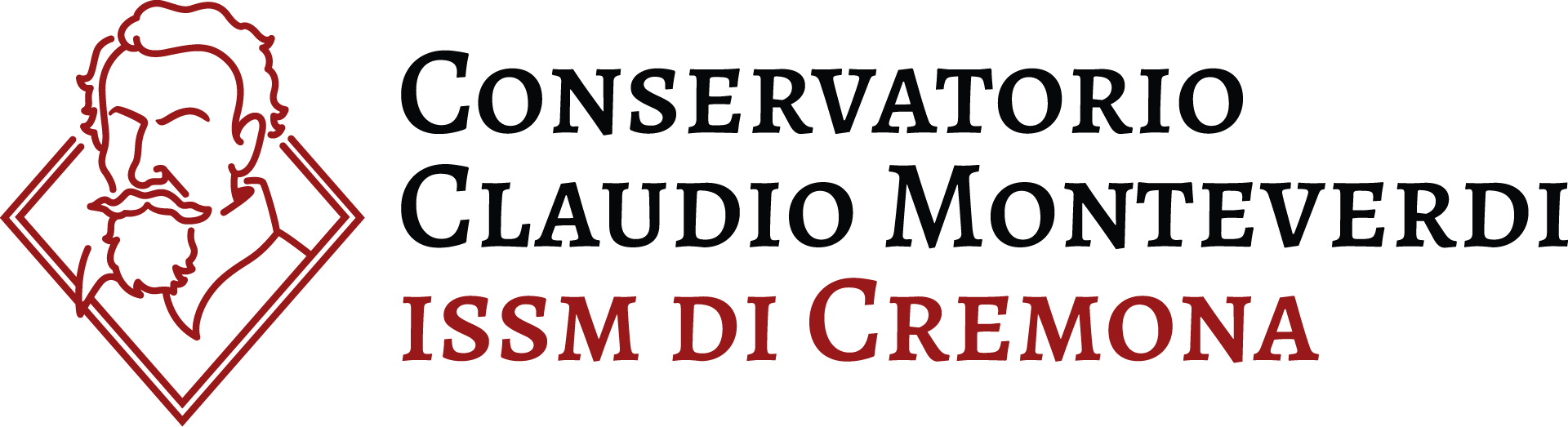 La domenica mattina, ritornano nel Ridotto del Teatro alle ore 11.00, i graditissimi concerti de La Musica del Monteverdi.Quattro appuntamenti di grande musica, l’8, il 22 e 29 ottobre e 12 novembre, con i giovani e talentuosi musicisti del Conservatorio “C. Monteverdi” di Cremona.Un ciclo di concerti assolutamente da non perdere e l’occasione per sostenere la musica e giovanissimi artisti!Biglietti: € 5,00 posto unico CASA PONCHIELLIFestival Ponchiellia cura di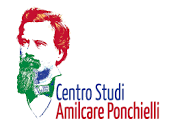 palcoscenico del Teatro Ponchielli, ore 20.30Una piccola ma importante rassegna che rende omaggio al compositore cremonese; nasce così Casa Ponchielli, un ciclo di tre imperdibili concerti, a cura dell’associazione Centro Studi Amicare Ponchielli, che si svolgeranno nel Ridotto del Teatro mercoledì 13, venerdì 15 e domenica 17 settembre. LA MOSTRAin occasione della rassegna CASA PONCHIELLI, dal 13 al 17 settembre presso il Ridotto del Teatro Ponchielli saranno esposti spartiti, libretti, documenti, fotografie e oggetti personali appartenuti ad Amilcare Ponchielli.La mostra sarà curata dal Museo Ponchielliano di PadernoIL PONCHIELLI NEI PICCOLI BORGHITorna la seconda edizione di Il Ponchielli nei piccoli Borghi, rassegna che promuove l'attività musicale nei piccoli centri della provincia cremonese, Questa proposta è volta non solo alla sensibilizzazione del pubblico limitrofo alla città, ma vuole anche diffondere il repertorio lirico e far esibire giovani talenti emergenti nei teatri di provincia, contribuendo a valorizzare veri e propri tesori del nostro territorio. giovedì 14 settembre, ore 21.00 – Teatro Gonzaga, Ostianosabato 16 settembre, ore 21.00 – Teatro Bellini, CasalbuttanoMACBETHriduzione dall’opera originale su musica di Giuseppe Verdi a cura della compagnia FuoriOperapianoforte e direzione musicale Andrea D. GOTTFRIEDregia e allestimento Fabio MIDOLOcompagnia FuoriOpera